Документ предоставлен КонсультантПлюс
Зарегистрировано в Национальном реестре правовых актовРеспублики Беларусь 7 декабря 2016 г. N 8/31481ПАСТАНОВА МIНIСТЭРСТВА КУЛЬТУРЫ РЭСПУБЛIКI БЕЛАРУСЬ1 снежня 2016 г. N 66АБ ЗАЦВЯРДЖЭННI ПРАЕКТА ЗОН АХОВЫ ГIСТОРЫКА-КУЛЬТУРНЫХ КАШТОЎНАСЦЕЙ - "АНСАМБЛЬ ПЛОШЧЫ ЛЕНIНА: ДОМ САВЕТАЎ, АДМIНIСТРАЦЫЙНЫ БУДЫНАК, ЖЫЛЫЯ ДАМЫ, ПОМНIК ЛЕНIНУ", "БУДЫНАК БЫЛЫХ ЖАНДАРСКIХ КАЗАРМ" ПА ВУЛ. ПЕРШАМАЙСКАЯ, 73, "ЦАРКВА ТРОХ СВЯЦIЦЕЛЕЙ" ПА ВУЛ. ПЕРШАМАЙСКАЯ, 75 У Г. МАГIЛЁВЕНа падставе часткi першай пункта 2 артыкула 29 Закона Рэспублiкi Беларусь ад 9 студзеня 2006 года "Аб ахове гiсторыка-культурнай спадчыны Рэспублiкi Беларусь" Мiнiстэрства культуры Рэспублiкi Беларусь ПАСТАНАЎЛЯЕ:Зацвердзiць прыкладзены праект зон аховы гiсторыка-культурных каштоўнасцей - "Ансамбль плошчы Ленiна: Дом Саветаў, адмiнiстрацыйны будынак, жылыя дамы, помнiк Ленiну", "Будынак былых жандарскiх казарм" па вул. Першамайская, 73, "Царква Трох свяцiцелей" па вул. Першамайская, 75 у г. Магiлёве.                                                      ЗАЦВЕРДЖАНА                                                      Пастанова                                                      Мiнiстэрства культуры                                                      Рэспублiкi Беларусь                                                      01.12.2016 N 66ПРАЕКТ ЗОН АХОВЫ ГIСТОРЫКА-КУЛЬТУРНЫХ КАШТОЎНАСЦЕЙ - "АНСАМБЛЬ ПЛОШЧЫ ЛЕНIНА: ДОМ САВЕТАЎ, АДМIНIСТРАЦЫЙНЫ БУДЫНАК, ЖЫЛЫЯ ДАМЫ, ПОМНIК ЛЕНIНУ", "БУДЫНАК БЫЛЫХ ЖАНДАРСКIХ КАЗАРМ" ПА ВУЛ. ПЕРШАМАЙСКАЯ, 73, "ЦАРКВА ТРОХ СВЯЦIЦЕЛЕЙ" ПА ВУЛ. ПЕРШАМАЙСКАЯ, 75 У Г. МАГIЛЁВЕГЛАВА 1АГУЛЬНЫЯ ПАЛАЖЭННI1. Праект зон аховы гiсторыка-культурных каштоўнасцей - "Ансамбль плошчы Ленiна: Дом Саветаў, адмiнiстрацыйны будынак, жылыя дамы, помнiк Ленiну", "Будынак былых жандарскiх казарм" па вул. Першамайская, 73, "Царква Трох свяцiцелей" па вул. Першамайская, 75 у г. Магiлёве (далей - праект зон аховы) распрацаваны на падставе падпункта 1.1 пункта 1 i часткi першай пункта 2 артыкула 29 Закона Рэспублiкi Беларусь ад 9 студзеня 2006 года "Аб ахове гiсторыка-культурнай спадчыны Рэспублiкi Беларусь" (Национальный реестр правовых актов Республики Беларусь, 2006 г., N 9, 2/1195).2. Праект зон аховы распрацаваны для гiсторыка-культурных каштоўнасцей катэгорыi "3", унесеных у Дзяржаўны спiс гiсторыка-культурных каштоўнасцей Рэспублiкi Беларусь у адпаведнасцi з пастановай Савета Мiнiстраў Рэспублiкi Беларусь ад 14 мая 2007 г. N 578 "Аб статусе гiсторыка-культурных каштоўнасцей" (Национальный реестр правовых актов Республики Беларусь, 2007 г., N 119, 5/25167):Ансамбль плошчы Ленiна: Дом Саветаў (1938 - 1940 гады) па вул. Першамайская, 71, адмiнiстрацыйны будынак (1938 - 1941 гады) па бульвару Ленiна, 5, жылыя дамы (1938 - 1940 гады) па вул. Першамайская, 40/39, 42/20, 41/6 (бульвар Ленiна), помнiк Ленiну (1957 г.) па вул. Ленiнская, 83, 85 у г. Магiлёве, шыфр 513Г000039;Будынак былых жандарскiх казарм (да 1861 года) па вул. Першамайская, 73, шыфр 513Г000040;Царква Трох свяцiцелей (1906-1909 гады) па вул. Першамайская, 75, шыфр 513Г000041.3. Праект зон аховы распрацаваны ўнiтарным прадпрыемствам "БелНДIПгорадабудаўнiцтва" па заказу Магiлёўскага гарадскога выканаўчага камiтэта ў складзе праекта "Дэтальны план цэнтральнай часткi г. Магiлёва з праектам рэгенерацыi гiстарычнай зоны. Карэкцiроўка. Этап 2. Заходняя частка праектуемага раёна" (аб'ект 2.14).4. Праект зон аховы распрацаваны з мэтай забеспячэння аховы гiсторыка-культурных каштоўнасцей i iх навакольнага асяроддзя, заключаецца ў вызначэннi межаў зон аховы i ўстанаўленнi рэжымаў iх утрымання i выкарыстання.5. Праект зон аховы распрацаваны на падставе гiсторыка-архiўных, бiблiяграфiчных i натурных даследаванняў, аналiзу гiстарычнай i iснуючай горадабудаўнiчай сiтуацыi i ландшафту.6. Праектам зон аховы ўстаноўлены наступныя зоны аховы гiсторыка-культурных каштоўнасцей: ахоўная зона i зона рэгулявання забудовы.Схема зон аховы дадаецца.ГЛАВА 2АХОЎНАЯ ЗОНА7. Ахоўная зона ўстаноўлена зыходзячы з неабходнасцi фiзiчнага захавання гiсторыка-культурных каштоўнасцей i стварэння спрыяльных умоў для iх успрымання.Плошча ахоўнай зоны складае 16,2 га.8. Межамi ахоўнай зоны з'яўляюцца:на ўсходзе - ламаная лiнiя, якая iдзе ўздоўж праезнай часткi вул. Ленiнскай ад вул. Язерскай на працягу 60 м, далей iдзе перпендыкулярна ва ўсходнiм напрамку на працягу 100 м, далей на поўдзень паралельна напрамку вул. Ленiнскай да перасячэння з пр. Мiра, далей па краю тэрасы над правым берагам ручая Дзебра да перасячэння з умоўнай лiнiяй, якая iдзе ўздоўж паўднёвага фасада будынка па бульвару Ленiна, 5;на поўднi - ламаная лiнiя, якая iдзе ў створы з паўднёвым фасадам будынка па бульвару Ленiна, 5, далей па ўмоўнай лiнii ўздоўж тарцовых фасадаў будынка па вул. Першамайскай, 41/6 (бульвар Ленiна) i ўздоўж тарцовага фасада будынка па вул. Першамайскай, 40 да перасячэння з унутрыквартальным праездам;на захадзе - лiнiя, якая iдзе ўздоўж унутрыквартальнага праезду дваровай тэрыторыi будынка па вул. Першамайскай, 40, далей на поўнач перпендыкулярна напрамку пр. Мiра па ўмоўнай лiнii ўздоўж тарцовага фасада будынка N 18 да паўднёвага фасада будынка па пр. Мiра, 18 а, далей ва усходнiм напрамку ўздоўж фасада гэтага будынка на працягу 50 м, далей па ўнутрыдваровай тэрыторыi на поўнач на працягу 70 м, далей перпендыкулярна ва ўсходнiм напрамку па ўнутрыдвароваму праезду на працягу 30 м, далей на поўнач да ўмоўнай лiнii, якая iдзе ў створы з паўночным фасадам будынка па вул. Першамайскай, 42, далей уздоўж фасада гэтага будынка да перасячэння з праезнай часткай вул. Першамайскай, уздоўж вул. Першамайскай да перасячэння з вул. Цiмiразеўскай;на поўначы - лiнiя, якая iдзе ўздоўж праезнай часткi вул. Цiмiразеўскай ад вул. Першамайскай на працягу 70 м, далей уздоўж усходняга фасада службовага будынка, якi знаходзiцца на зямельным участку царквы Трох свяцiцелей па вул. Першамайскай, 75, да перасячэння з вул. Язерскай, далей уздоўж бардзюрнага каменю паўднёвага боку праезнай часткi вул. Язерскай да перасячэння з вул. Ленiнскай.9. На тэрыторыi ахоўнай зоны забараняецца:узвядзенне будынкаў i збудаванняў;усталяванне буйнапамерных рэкламных канструкцый.10. На тэрыторыi ахоўнай зоны дазваляецца:правядзенне работ па добраўпарадкаваннi тэрыторыi з выкарыстаннем характэрных гiстарычных прыёмаў, з захаваннем бульвара ўздоўж праспекта Мiра i гiстарычных рашэнняў па добраўпарадкаванню тэрыторыi, прылеглай да будынка па вул. Першамайскай, 71;санiтарныя рубкi зялёных насаджэнняў;пракладка iнжынерных камунiкацый.ГЛАВА 3ЗОНА РЭГУЛЯВАННЯ ЗАБУДОВЫ11. Зона рэгулявання забудовы ўстаноўлена зыходзячы з неабходнасцi рэгламентавання маштабу забудовы на тэрыторыi, прылеглай да гiсторыка-культурных каштоўнасцей, захавання гiстарычнай планiровачнай структуры.Зона рэгулявання забудовы складаецца з чатырох участкаў.12. Плошча першага ўчастка зоны рэгулявання забудовы складае 3,8 га.Межамi першага ўчастка зоны рэгулявання забудовы з'яўляюцца:на поўднi - лiнiя, якая iдзе ўздоўж праезнай часткi вул. Цiмiразеўскай ад вул. Першамайскай на працягу 70 м, далей уздоўж усходняга фасада службовага будынка, якi знаходзiцца на зямельным участку царквы Трох свяцiцелей па вул. Першамайскай, 75, да перасячэння з вул. Язерскай, далей уздоўж бардзюрнага каменю паўднёвага боку праезнай часткi вул. Язерскай да перасячэння з вул. Ленiнскай, далей на поўдзень уздоўж заходняга боку праезнай часткi вул. Ленiнскай на працягу 70 м, далей у перпендыкулярным напрамку на ўсход на працягу 100 м, далей на поўдзень уздоўж усходняга боку ўнутрыквартальнага праезду на працягу 100 м.на захадзе - лiнiя, якая iдзе ўздоўж праезнай часткi вул. Першамайскай на працягу 90 м;на поўначы - лiнiя, якая iдзе паралельна вул. Цiмiразеўскай на адлегласцi 70 м ад паўночнага боку яе праезнай часткi ад вул. Першамайскай да ўнутрыквартальнага праезду, затым уздоўж унутрыквартальнага праезду на поўдзень да паўднёвага боку праезнай часткi вул. Цiмiразеўскай i далей уздоўж праезнай часткi вул. Цiмiразеўскай да перасячэння з заходнiм бокам праезнай часткi вул. Ленiнскай;на ўсходзе - лiнiя, якая iдзе ўздоўж заходняга боку праезнай часткi вул. Ленiнскай ад перасячэння з вул. Цiмiразеўскай да вул. Язерскай.13. На тэрыторыi першага участка зоны рэгулявання забудовы забараняецца:размяшчэнне прамысловых прадпрыемстваў, гандлёва-складскiх аб'ектаў i iншых збудаванняў, якiя павялiчваюць грузавыя патокi, забруджваюць паветраны i водны басейны, з'яўляюцца выбухова- i пажаранебяспечнымi;будаўнiцтва транспартных магiстралей i развязак, эстакад, мастоў i iншых iнжынерных збудаванняў;змяненне планiровачнай структуры, якая гiстарычна склалася;будаўнiцтва будынкаў i збудаванняў вышэй 13 м ад узроўню глебы да вышэйшай адзнакi даху.14. На тэрыторыi першага участка зоны рэгулявання забудовы дазваляецца:узвядзенне будынкаў i збудаванняў цi рэканструкцыя iснуючых будынкаў i збудаванняў, якiя не дапускаюць пагаршэнне ўмоў успрымання гiсторыка-культурных каштоўнасцей (вышыня новых i рэканструяваных будынкаў i збудаванняў не павiнна быць вышэй за 13 м ад узроўню глебы да вышэйшай адзнакi даху);добраўпарадкаванне i азеляненне тэрыторыi, замена пакрыцця вулiц i сцежак з выкарыстаннем характэрных гiстарычных прыёмаў;пракладка iнжынерных камунiкацый.15. Плошча другога ўчастка зоны рэгулявання забудовы складае 3,85 га.Межамi другога ўчастка зоны рэгулявання забудовы з'яўляюцца:на поўначы - лiнiя, якая iдзе ўздоўж паўднёвага боку праезнай часткi вул. Цiмiразеўскай ад заходняга боку праезнай часткi вул. Ленiнскай да краю тэрасы над ярам;на ўсходзе i поўднi - лiнiя, якая iдзе па краю тэрасы над ярам да кропкi, якая знаходзiцца ў створы з паўночным фасадам будынка па вул. Ленiнскай, 85 на адлегласцi 22 м ад паўночнай мяжы праезнай часткi праспекта Мiра;на захадзе - лiнiя, якая iдзе ад кропкi перасячэння вул. Ленiнскай i вул. Цiмiразеўскай ўздоўж усходняй заходняга боку праезнай часткi вул. Ленiнскай на працягу 170 м, далей iдзе у перпендыкулярным напрамку на ўсход на працягу 100 м i праходзiць па паўднёваму фасаду нежылога будынка на тэрыторыi будынка па вул. Ленiнградскай, 89, далей iдзе у перпендыкулярным напрамку на поўдзень да кропкi, якая знаходзiцца ў створы з паўночным фасадам будынка па вул. Ленiнскай, 85 на адлегласцi 22 м ад паўночнай мяжы праезнай часткi праспекта Мiра.16. Плошча трэцяга ўчастка зоны рэгулявання забудовы складае 7,5 га.Межамi трэцяга ўчастка зоны рэгулявання забудовы з'яўляюцца:на поўначы - ламаная лiнiя, якая iдзе па краю тэрасы над ярам на захад у створы з паўднёвым фасадам будынка па бульвару Ленiна, 5, далей па ўмоўнай лiнii ўздоўж тарцовых фасадаў будынка па вул. Першамайскай, 41/6 (бульвар Ленiна) i ўздоўж тарцовага фасада будынка па вул. Першамайскай, 40 да перасячэння з унутрыквартальным праездам;на паўднёвым захадзе i поўднi - лiнiя, якая iдзе ўздоўж паўночна-ўсходняга боку праезнай часткi вул. Мiронава да перакрыжавання з вул. Ленiнскай, далей iдзе ў перпендыкулярным напрамку вул. Ленiнскай да краю верхняй тэрасы над правым берагам ручая Дзебра;на ўсходзе - лiнiя, якая iдзе па краю верхняй тэрасы над правым берагам ручая Дзебра да кропкi, якая знаходзiцца ў створы з паўднёвым фасадам будынка па вул. Ленiнскай, 83.17. Плошча чацвёртага ўчастка зоны рэгулявання забудовы складае 0,9 га.Межамi чацвёртага ўчастка зоны рэгулявання забудовы з'яўляюцца:на ўсходзе - лiнiя, якая iдзе ўздоўж заходняга боку праезнай часткi вул. Першамайскай ад перасячэння з вул. Цiмiразеўскай на працягу 120 м;на поўначы - лiнiя, якая iдзе ўздоўж паўднёвага боку праезнай часткi вул. Цiмiразеўскай ад перасячэння з вул. Першамайскай на працягу 70 м;на захадзе i поўднi - лiнiя, якая iдзе паралельна напрамку вул. Першамайскай на адлегласцi 70 м ад заходняга боку яе праезнай часткi на працягу 120 м, далей iдзе ў перпендыкулярным напрамку на ўсход да перасячэння з заходнiм бокам праезнай часткi вул. Першамайскай.18. На тэрыторыi другога, трэцяга i чацвёртага ўчасткаў зоны рэгулявання забудовы забараняецца:размяшчэнне прамысловых прадпрыемстваў, гандлёва-складскiх аб'ектаў i iншых збудаванняў, якiя павялiчваюць грузавыя патокi, забруджваюць паветраны i водны басейны, з'яўляюцца выбухова- i пажаранебяспечнымi;будаўнiцтва транспартных магiстралей i развязак, эстакад, мастоў i iншых iнжынерных збудаванняў;змяненне планiровачнай структуры, якая гiстарычна склалася;будаўнiцтва будынкаў i збудаванняў вышэй 16 м ад узроўню глебы да вышэйшай адзнакi даху.19. На тэрыторыi другога, трэцяга i чацвёртага ўчасткаў зоны рэгулявання забудовы дазваляецца:узвядзенне будынкаў i збудаванняў цi рэканструкцыя iснуючых будынкаў i збудаванняў, якiя не дапускаюць пагаршэнне ўмоў успрымання гiсторыка-культурных каштоўнасцей (вышыня новых i рэканструяваных будынкаў i збудаванняў не павiнна быць вышэй за 16 м ад узроўню глебы да вышэйшай адзнакi даху);добраўпарадкаванне i азеляненне тэрыторыi, замена пакрыцця вулiц i сцежак з выкарыстаннем характэрных гiстарычных прыёмаў з захаваннем бульвара Ленiна i зялёнай зоны у межах вул. Мiронава i Ленiнскай;рэканструкцыя дысгарманiчнай забудовы (мадэрнiзацыя фасадаў 9-павярховай часткi дома N 81 па вул. Ленiнскай;пракладка iнжынерных камунiкацый.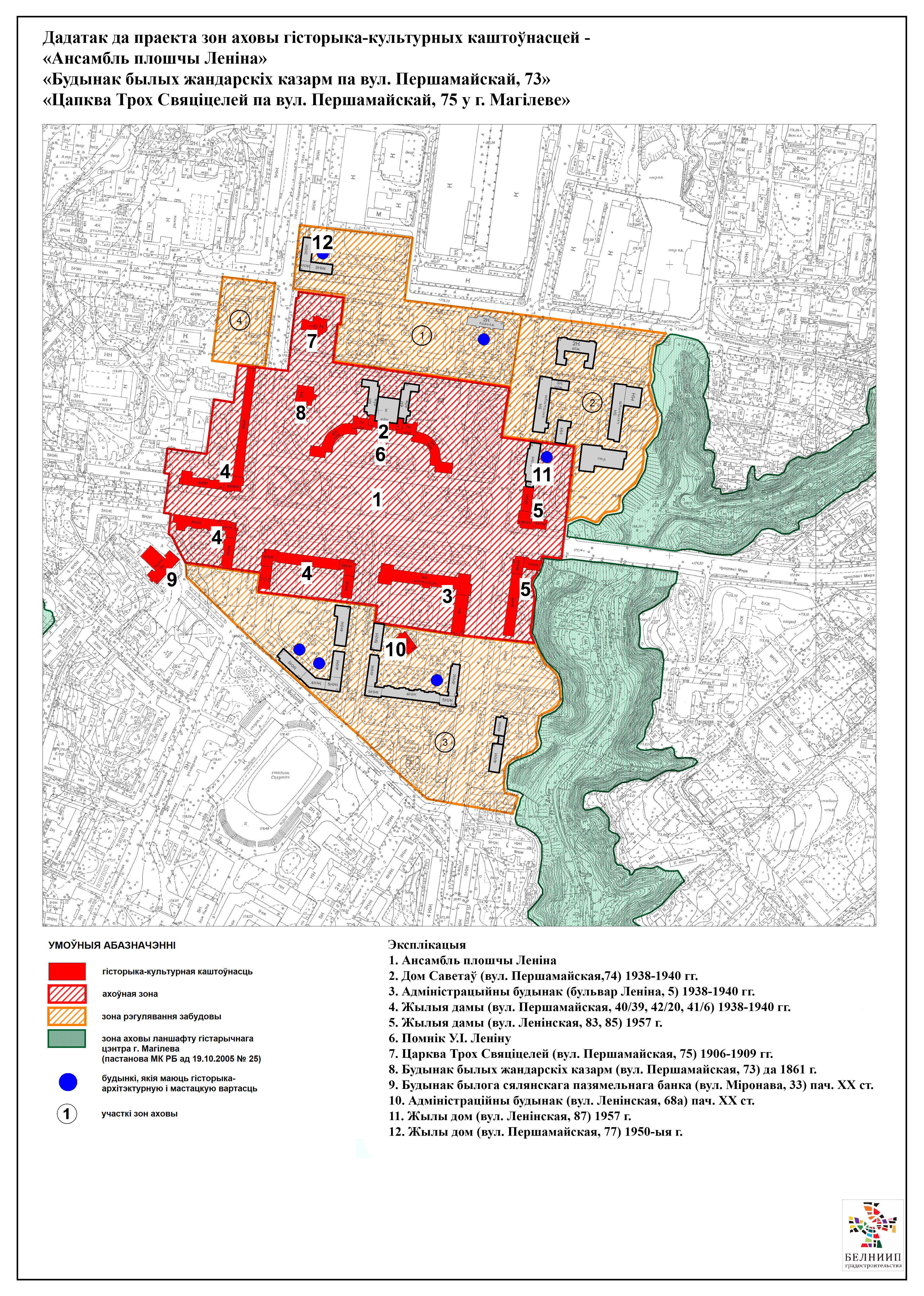 МiнiстрБ.У.Святлоў